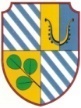 PRIJAVA ODMERNIH OSNOV ZA PLAČILO NADOMESTILA ZA UPORABO STAVBNEGA ZEMLJIŠČAPODATKI O ZAVEZANCU: PODATKI O NEPREMIČNINI:   OPREMLJENOST STAVBNEGA ZEMLJIŠČA S KOMUNALNIMI OBJEKTI IN NAPRAVAMI:   Makadamska cesta 	10Asfaltna cesta 		20Hodnik za pešce		10Kanalizacija 		10Javna razsvetljava 		10Skupaj točk			60NEPREMIČNINA SE UPORABLJA (ustrezno obkroži):a) Za poslovni namen – šifra dejavnosti (s številko in besedo) _________________________b) za stanovanjski namen PODATKI O NOVEM ZAVEZANCU:INFORMACIJE O VARSTVU OSEBNIH PODATKOV:Občina bo osebne podatke obdelovala za namen izvedbe postopka za oprostitev plačila nadomestila za uporabo stavbnega zemljišča zaradi socialne ogroženosti na podlagi Zakona o stavbnih zemljiščih, Zakona o graditvi objektov in Zakona o davčnem postopku. Občina bo hranila in varovala osebne podatke skladno z roki določenimi v klasifikacijskem načrtu občine in na primeren način, tako da ne bo prišlo do morebitnih neupravičenih razkritij podatkov nepooblaščenim osebam. Občina bo omogočila obdelavo oziroma posredovanje osebnih podatkov izključno pooblaščenim uporabnikom za obdelavo osebnih podatkov. Občina pri obdelavi osebnih podatkov iz te vloge ne uporablja avtomatiziranega sprejemanja odločitev, vključno z oblikovanjem profilov. Zagotovitev podatkov je potrebna, v kolikor osebni podatki ne bi bili zagotovljeni vloge ne bo možno obravnavati. Osebni podatki se NE prenašajo v tretje države ali mednarodne organizacije.Seznanjen/a sem, da imam glede osebnih podatkov, ki se nanašajo name, pravico seznanitve, dopolnitve, popravka, omejitve obdelave, izbrisa, prenosljivosti in ugovora (vključno s pravico do pritožbe pri Informacijskem pooblaščencu in sodnim varstvom pravic).  Podrobnejše informacije o tem, kako občina ravna z osebnimi podatki, so na voljo na preko kontaktnih podatkov pooblaščene osebe za varstvo osebnih podatkov: e-pošta: dp@virtuo.si.OBČINA ŠMARJE PRI JELŠAHAškerčev trg 15, 3240 Šmarje pri JelšahT: 03 81 71 600E: obcina@smarje.siwww.smarje.siIme in priimek oz. naziv:Naslov:EMŠO:Davčna številka:Telefon:Ulica in HŠ nepremičnine:Parcelna številka:Katastrska občina:Številka objekta:Številka stavbnega dela:Površina nepremičnine:Ime in priimek oz. naziv:Naslov:EMŠO:Davčna številka:Telefon:Kraj in datum:Kraj in datum:Podpis vlagatelja:Podpis vlagatelja: